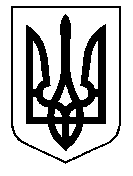                                                         У К Р А Ї Н А                              Кам'янсько-Дніпровська міська радаКам’янсько-Дніпровського району Запорізької областіТринадцята сесія восьмого скликанняР І Ш Е Н Н Я25 травня  2018 року           м. Кам’янка-Дніпровська                       № 12  Про внесення змін до рішення  сесії Кам’янсько-Дніпровської міської ради від 19 травня 2017 року  №9 «Про  внесення змін до структури виконавчого                     комітету Кам’янсько-Дніпровської міської ради Кам’янсько-Дніпровуського району  Запорізької областіКеруючись ст. ст. 26, 42 Закону України  «Про місцеве самоврядування в Україні», на підставі постанови  Кабінету Міністрів України від 09 березня 2006 №268 «Про упорядкування структури та умов оплати праці працівників апарату органів виконавчої влади, органів прокуратури, судів та інших органів» (зі змінами та доповненнями),  з метою оптимізації структури виконавчого комітету Кам’янсько-Дніпровської міської ради та раціонального використання бюджетних коштів,  міська радав и р і ш и л а :        1. Внести зміни до рішення сесії міської ради від 19 травня 2017 № 9 «Про внесення змін до структури виконавчого комітету Кам’янсько-Дніпровської міської ради Кам’янсько-Дніпровського району Запорізької області», у структурних   підрозділах  виконавчого  комітету міської ради, а саме:        -  у відділі економічного розвитку, інфраструктури та інвестицій;  фінансовому відділі;  відділі бухгалтерського обліку та звітності;  загальному відділі – вивести по  одній  посаді  спеціаліста 1 категорії;         - у відділі житлово-комунального господарства, благоустрою, комунальної власності, торговельного обслуговування, будівництва, транспорту і зв’язку, містобудування та архітектури – вивести дві посади спеціаліста 1 категорії та ввести одну посаду головного спеціаліста;        -  у господарському відділі вивести 6 посад сторожів: 2 посади сторожів – з дати прийняття цього рішення, 4 посади сторожів – з 01.08.2018 року;        - у відділі державної реєстрації ввести одну посаду головного спеціаліста.2. Внести зміни до штатного розпису виконавчого комітету Кам’янсько-Дніпровської міської ради Кам’янсько-Дніпровського району Запорізької області. Персонально попередити сторожів господарського відділу про наступне вивільнення у зв’язку зі скороченням чисельності (штату) у строки, передбачені чинним законодавством.           3.  Дане рішення є невід’ємною частиною рішення сесії міської ради від 19 травня 2017 № 9 «Про внесення змін до структури виконавчого комітету Кам’янсько-Дніпровської міської ради Кам’янсько-Дніпровського району Запорізької області». Міський голова                                                                  В.В. Антоненко